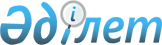 Цифрлық денсаулық сақтау саласындағы анықтамалықтарды бекіту туралыҚазақстан Республикасы Денсаулық сақтау министрінің м.а. 2021 жылғы 4 ақпандағы № ҚР-ДСМ-14 бұйрығы. Қазақстан Республикасының Әділет министрлігінде 2021 жылғы 8 ақпанда № 22166 болып тіркелді.
      "Халық денсаулығы және денсаулық сақтау жүйесі туралы" Қазақстан Республикасының Кодексі 7-бабының 87) тармақшасына сәйкес БҰЙЫРАМЫН:
      Ескерту. Кіріспе жаңа редакцияда – ҚР Денсаулық сақтау министрінің 29.09.2022 № ҚР ДСМ-104 (алғашқы ресми жарияланған күнінен кейін күнтізбелік он күн өткен соң қолданысқа енгізіледі) бұйрығымен.


      1. Осы бұйрыққа қосымшаға сәйкес цифрлық денсаулық сақтау саласындағы анықтамалықтар бекітілсін.
      2. Облыстардың, республикалық маңызы бар қалалардың және астананың жергілікті мемлекеттік денсаулық сақтау басқармаларының басшылары, республикалық маңызы бар денсаулық сақтау ұйымдарының басшылары анықтамалықтарды енгізуді және пайдалануды қамтамасыз етсін.
      3. Қазақстан Республикасы Денсаулық сақтау министрлігінің Электрондық денсаулық сақтауды дамыту департаменті:
      1) осы бұйрықты Қазақстан Республикасы Әділет министрлігінде мемлекеттік тіркеуді;
      2) осы бұйрықты ресми жарияланғаннан кейін оны Қазақстан Республикасы Денсаулық сақтау министрлігінің интернет-ресурсында орналастыруды;
      3) осы бұйрықты Қазақстан Республикасы Әділет минстрлігінде мемлекеттік тіркегеннен кейін он жұмыс күні ішінде Қазақстан Республикасы Денсаулық сақтау министрлігінің Заң департаментіне осы тармақтың 1) және 2) тармақшаларында көзделген іс-шаралардың орындалуы туралы мәліметтерді ұсынуды қамтамасыз етсін.
      4. Осы бұйрықтың орындалуын бақылау жетекшілік ететін Қазақстан Республикасының Денсаулық сақтау вице-министріне жүктелсін.
      5. Осы бұйрық алғашқы ресми жарияланған күнінен кейін күнтізбелік он күн өткен соң қолданысқа енгізіледі.
      "КЕЛІСІЛДІ"
      Қазақстан Республикасы
      Еңбек және халықты әлеуметтік
      қорғау министрлігі
      "КЕЛІСІЛДІ"
      Қазақстан Республикасы
      Цифрлық даму, иновациялар және
      аэроғарыш өнеркәсібі министрлігі Цифрлық денсаулық сақтау саласындағы анықтамалықтар
      Ескерту. Қосымшаға өзгеріс енгізілді – ҚР Денсаулық сақтау министрінің 29.09.2022 № ҚР ДСМ-104 (алғашқы ресми жарияланған күнінен кейін күнтізбелік он күн өткен соң қолданысқа енгізіледі) бұйрығымен.
      Ескертпе (медициналық қызметті кодтау алгоритміне):
      Қызмет коды 8-ден 11 белгіге дейінгі әріптік-цифрлық шифрдан тұрады.
      Медициналық қызметтер иерархиялық қағидат бойынша құрылған "А" және "В" екі бөліміне бөлінген.
      "А" бөлімі мамандардың консультацияларын, профилактика бойынша медициналық қызметтерді – вакцинациялауды, скринингті, денсаулық мектептерін, сондай-ақ "В" бөлімінде жіктелмеген "А" бөлімі сыныптарының бағыттары бойынша медициналық қызметтерді (мысалы, анестезиялар, медициналық сараптамалар) қамтиды.
      "А" бөлімі (01-ден 03-ке дейін) медициналық қызметтердің мынадай түрлерін қамтиды:
      01 - маман дәрігердің қабылдауы (тексеру, консультация);
      02 - вакцинация, скрининг және денсаулық мектептерін қамтитын алдын алу бойынша медициналық қызметтер;
      03 - жоғарыда аталған түрлерге жатпайтын медициналық қызметтер.
      "В" бөлімі аурулардың профилактикасына, диагностикасына және оларды емдеуге, медициналық оңалтуға бағытталған медициналық араласудың белгілі бір түрлерін білдіретін медициналық қызметтерді қамтиды.
      Медициналық қызметтің үш саннан тұратын сандық мәні (001-ден 099-ға дейін) толық профилактикалық, диагностикалық немесе емдік маңызы бар медициналық қызметтерді білдіреді. Медициналық қызметтер қызмет спецификациясының болуына байланысты кіші түрлерін қамтуы мүмкін.
      Медициналық қызметтің кіші түрінің сандық мәні үш саннан тұрады (001-ден 999-ға дейін) медициналық қызметтің ерекшелігін білдіреді. Медициналық қызметтердің бір бөлігінде қызметтердің кіші түрлері болмауы мүмкін.
      Ескертпе (медициналық қызметтер жіктеуішінің А бөліміне):
      "А" бөлімінің класстары (01-ден 76-ға дейін) медициналық мамандықтарды белгілейді.
      Класс барлық типтік бөлімдерде бірдей. Егер класс үшін белгілі бір үлгілік бөлімде нақты қызмет көрсетілмесе, онда бұл сынып жазылмайды, бұл ретте оның реттік нөмірі сақталады.
      "Жоғарыда аталған сыныптарға жатпайтын медициналық қызметтер" классы медициналық мамандықтар номенклатурасында жіктелмеген медициналық мамандықтарды қамтиды (мысалы, торакальды хирургия, колопроктология).
      Ескертпе (медициналық қызметтер жіктеуішінің В бөлімінің 1-бөлігіне):
      "B" бөлімі (01-ден 23-ке дейін) кестеде көрсетілген медициналық қызмет түрлерін қамтиды.
      Ескертпе (медициналық қызметтер жіктеуішінің В бөлімінің 2-бөлігіне):
      "B" бөлімінің класы (01-ден 30-ға дейін) анатомиялық және функционалды аймақты білдіреді.
      Медициналық қызмет көрсету класы барлық типтік бөлімдерде бірдей. Егер класс үшін белгілі бір үлгілік бөлімде нақты қызмет көрсетілмесе, онда бұл класс жазылмайды, бұл ретте оның реттік нөмірі сақталады.
      "Жоғарыда аталған сыныптарға жатпайтын анатомиялық-функционалдық салалар" класы ұсынылған анатомиялық-функционалдық бөлімшелерде жіктелмейтін не бірнеше анатомиялық-функционалдық салаларды қамтитын медициналық қызметтерді қамтиды.
					© 2012. Қазақстан Республикасы Әділет министрлігінің «Қазақстан Республикасының Заңнама және құқықтық ақпарат институты» ШЖҚ РМК
				
      Қазақстан РеспубликасыДенсаулық сақтау министрініңміндетін атқарушы

М. Шоранов
Қазақстан Республикасы
Денсаулық сақтау министрінің
міндетін атқарушы
2021 жылғы 4 ақпандағы
№ ҚР-ДСМ-14
бұйрыққа қосымша
№
Код
Атауы
"Антикоагулянт"
"Антикоагулянт"
"Антикоагулянт"
1
372862008
Антикоагулянт
1.1
372877000
гепарин
1.2
108983001
клексан
1.3
698278006
Фраксипарин
№
Код
Атауы
"Диагнозды растау әдісі"
"Диагнозды растау әдісі"
"Диагнозды растау әдісі"
1
385414009
Нұсқалылық
1.1
33419001
Lx
1.2
44649003
L 0
1.3
74139005
L 1
1.4
72632003
L 2
1.5
30893008
M 0
1.6
55440008
M 1
1.7
258297005
M 2
1.8
258298000
M 3
1.9
258299008
M 4
1.10
27167007
MX
№
Код
Атауы
"Онкологиялық науқасты емдеу түрі"
"Онкологиялық науқасты емдеу түрі"
"Онкологиялық науқасты емдеу түрі"
1
360270004
Онкологиялық науқасты емдеу түрі
1.1
83578000
хирургиялық
1.2
419815003
сәулелік
1.3
385786002
химиотерапиялық
1.4
169334008
біріктірілген (хирургиялық+сәулелік)
1.5
394935005
кешенді (хирургиялық + химиотерапия, хирургиялық + химиотерапия + сәулелік)
1.6
703423002
сәулелік химия
1.7
264931009
симптоматикалық
1.8
64644003
иммундық терапия
№
Код
Атауы
"Сәулелік терапия түрі"
"Сәулелік терапия түрі"
"Сәулелік терапия түрі"
1
385798007
Сәулелік терапия түрі:
1.1
246505006
фотондық
1.1.1
169297002
жақын фокустық рентгендік
1.1.2
169295005
терең рентгендік
1.1.3
703620007
терең энергиялардың фотонды-тежеулік сәулеленуі
1.1.4
169301006
жоғары энергиялардың тежеулік сәулеленуі
1.1.5
169303009
бетта-терапиясы
1.2
113117004
корпускулярлық
1.2.1
45643008
электрондар
1.2.2
312248006
ауыр зарядталған бөлшектермен емдеу
1.2.3
80347004
нейтрондармен корпускулярлық терапия
1.3
169319002
тіркескен
1.3.1
290006006
фотондық + электрондар
1.3.2
89177007
протондар + гамма
1.3.3
76772003
нейтрондар + гамма
1.4
65952009
гаммалық терапия
№
Код
Атауы
"Босануға қатысты өлімнің (баланың) түрі"
"Босануға қатысты өлімнің (баланың) түрі"
"Босануға қатысты өлімнің (баланың) түрі"
1
276507005
Босануға қатысты өлімнің (баланың) түрі
1.1
237361005
босанғанға дейін (антенатальды)
1.2
237362003
босану кезінде (интранатальді)
1.3
276506001
босанғаннан кейін:
1.3.1
391181005
ерте неонатальды
1.3.2
276505002
кеш неонатальды
1.3.3
391100008
постнеонатальды
№
Код
Атауы
"Пайдаланатын есірткі, психотроптық заттар мен прекурсорлардың түрлері"
"Пайдаланатын есірткі, психотроптық заттар мен прекурсорлардың түрлері"
"Пайдаланатын есірткі, психотроптық заттар мен прекурсорлардың түрлері"
1
229753003
Пайдаланатын есірткі, психотроптық заттар мен прекурсорлардың түрлері:
1.1
398705004
каннабис
1.2
387341002
героин
1.3
21919007
апиын
1.4
387358007
эфедрон
1.5
412035000
амфетиминдік қатардағы заттар (экстази, метамфетамин, амфетамин)
1.6
387085005
кокаин
1.7
372798009
барбитураттар
1.8
255654008
барлық галлюциногендер
1.9
15698006
Диэтиламид d-лизерг қышқылы
1.10
732997007
ұшпа заттар мен ингаляторлар
1.11
788540007
1S – синтетикалық каннабиноидтар
1.12
288459003
7S – синтетикалық стимуляторлар
№
Код
Атауы
"Химиотерапия түрі"
"Химиотерапия түрі"
"Химиотерапия түрі"
1
410657003
Химиотерапияның (химиятерапия) түрі
1.1
373808002
емдік
1.2
373846009
адъювантты профилактикалық
1.3
373847000
адъювантты емес
№
Код
Атауы
"Жүктілікті жасанды үзу түрлері"
"Жүктілікті жасанды үзу түрлері"
"Жүктілікті жасанды үзу түрлері"
1
386639001
Жүктілікті жасанды үзу түрлері
1.1
17369002
өздігінен болған аборт (түсік тастау)
1.2
285409006
медикаментті аборт
1.3
302375005
хирургиялық аборт
1.4
391897002
кіші аборт (вакуумдық аспирация)
1.5
29682007
дилатация және кюретаж (қырып тазарту)
№
Код
Атауы
"Тасымалдау түрлері"
"Тасымалдау түрлері"
"Тасымалдау түрлері"
1
424483007
Тасымалдау түрлері
1.1
58715004
қоларбамен
1.2
302271003
орындықта
1.3
282144007
өздігінен жүре алады
№
Код
Атауы
"Туберкулезді анықтау"
"Туберкулезді анықтау"
"Туберкулезді анықтау"
1
415760001
Туберкулезді анықтау
2
270427003
Қаралу
2.1
707085002
тәуекел тобы
2.2
385436007
міндетті контингент
3
429060002
Профилактикалық тексеріп-қарау
3.1
707085002
тәуекел тобы
3.2
385436007
міндетті контингент
4
371758005
Қайтыс болғаннан кейінгі
4.1
707085002
тәуекел тобы
4.2
385436007
міндетті контингент
№
Код
Атауы
"Мүгедектік тобы"
"Мүгедектік тобы"
"Мүгедектік тобы"
1
21134002
Мүгедектік тобы
1.1
133936005
бірінші
1.2
133936006
екінші
1.3
133936007
үшінші
 1.4
67822003
мүгедектігі бар бала
1.5
67822004
бірінші топтағы мүгедектігі бар бала
 1.6
67822005
екінші топтағы мүгедектігі бар бала
 1.7
67822006
үшінші топтағы мүгедектігі бар бала
1.8
67822007
мүгедектік анықталмаған
№
Код
Атауы
"Қан тобы"
"Қан тобы"
"Қан тобы"
1
365636006
Қан тобы
1.1
58460004
О (I)
1.2
112144000
А (II)
1.3
112149005
В (III)
1.4
165743006
АВ (IV)
№
Код
Атауы
"Тұрғылықты жері"
"Тұрғылықты жері"
"Тұрғылықты жері"
1
365508006
Тұрғын
1.1
78153003
қала
1.2
5794003
ауыл
№
Код
Атауы
"Ұлты"
"Ұлты"
"Ұлты"
1
186034007
Ұлты
1.1
1
Орыс
1.2
2
Украин
1.3
3
Белорус
1.4
4
Өзбек
1.5
5
Қазақ
1.6
6
Грузин
1.7
7
Әзірбайжан
1.8
8
Литван
1.9
9
Молдаван
1.10
10
Латыш
1.11
11
Қырғыз
1.12
12
Тәжік
1.13
13
Армян
1.14
14
Түрікмен
1.15
15
Эстон
1.16
16
Абхаз
1.17
17
Балқар
1.18
18
Башқұрт
1.19
19
Бурят
1.20
21
Авар
1.21
22
Ағұл
1.22
23
Дарғын
1.23
24
Құмық
1.24
25
Лақ
1.25
26
Лезгин
1.26
27
Ноғай
1.27
28
Рұтұл
1.28
29
Табасаран
1.29
30
Сақұр
1.30
40
Ингуш
1.31
41
Қабардин
1.32
42
Қалмақ
1.33
43
Қарақалпақ
1.34
44
Карел
1.35
45
Коми
1.36
46
Мари
1.37
47
Мордвин
1.38
48
Осетин
1.39
49
Татар
1.40
50
Тува
1.41
51
Удмурт
1.42
52
Шешен
1.43
53
Чуваш
1.44
54
Якут
1.45
55
Адыгей
1.46
56
Алтай
1.47
57
Еврей
1.48
58
Қарачай
1.49
59
Хакас
1.50
60
Черкес
1.51
61
Коми-Пермяк
1.52
62
Лив
1.53
63
Талыш
1.54
71
Долған
1.55
72
Коряк
1.56
73
Мансы
1.57
74
Ненец
1.58
75
Ханты
1.59
76
Чукча
1.60
77
Эвенк
1.61
78
Алеут
1.62
79
Ительмен
1.63
80
Кет
1.64
81
Нанай
1.65
82
Нганасан
1.66
83
Негидал
1.67
84
Нивх
1.68
85
Орок
1.69
86
Ороч
1.70
87
Саами
1.71
88
Селқұп
1.72
89
Тофалар
1.73
90
Удыгей
1.74
91
Ұлыш
1.75
92
Шуван
1.76
93
Эвен
1.77
94
Эней
1.78
95
Эскимос
1.79
96
Юкагир
1.80
100
Абазин
1.81
101
Вепс
1.82
102
Гагауз
1.83
103
Таулық еврей
1.84
104
Грузин еврейі
1.85
105
Орта азиялық еврей
1.86
106
Ижор
1.87
107
Қарайым
1.88
108
Қырымшақ
1.89
109
Қырым татары
1.90
110
Тат
1.91
112
Удин
1.92
113
Сыған
1.93
114
Шор
1.94
150
Австриялық
1.95
151
Албан
1.96
152
Американ
1.97
153
Ағылшын
1.98
154
Араб
1.99
155
Ассириялық
1.100
156
Ауған
1.101
157
Белудж
1.102
158
Болгар
1.103
159
Венгр
1.104
160
Вьетнам
1.105
161
Голландық
1.106
162
Грек
1.107
163
Дүнген
1.108
164
Үндістан мен Пәкістан халықтары
1.109
165
Испан
1.110
166
Итальян
1.111
167
Қытай
1.112
168
Корей
1.113
169
Кубалық
1.114
170
Күрд
1.115
171
Неміс
1.116
172
Парсы
1.117
173
Поляк
1.118
174
Румын
1.119
175
Серб
1.120
176
Словак
1.121
177
Тyрік
1.122
178
Ұйғыр
1.123
179
Финн
1.124
180
Француз
1.125
181
Халха-Монғол
1.126
182
Хорват
1.127
183
Чех
1.128
184
Жапон
1.129
199
Басқа ұлттар
1.130
224
Бразилиялық
1.131
240
Даниялық
1.132
251
Ирландық
1.133
257
Кәшмір
1.134
267
Кхмер
1.135
272
Македон
1.136
283
Норвег
1.137
303
Таз
1.138
322
Швед
1.139
500
Дағыстандық
1.140
501
Лаз
1.141
502
Моңғол
1.142
503
Мадияр
1.143
504
Езди
1.144
505
Шибо
1.145
506
Шибин
1.146
507
Езид
1.147
508
Швейцар
1.148
509
Телеут
1.149
510
Догур
1.150
511
Эрзя
1.151
512
Ирандық
1.152
513
Мельхи
1.153
514
Фарс
1.154
515
Канадалық
1.155
516
Австралиялық
1.156
517
Ламут
1.157
518
Аджар
1.158
519
Кистин
1.159
520
Кумандин
1.160
521
Қашқар
1.161
522
Лак
1.162
523
Латгал
1.163
524
Нагайбак
1.164
525
Тавлин
1.165
526
Таулин
1.166
527
Лухов
1.167
528
Карагас
1.168
529
Бессараб
1.169
530
Камчадал
1.170
531
Зырян
1.171
532
Себе
1.172
533
Мокша
1.173
534
Серохалдей
1.174
535
Шеркеш
1.175
536
Цахор
1.176
537
Хемшили
1.177
538
Тоголез
1.178
539
Хемшин
1.179
540
Пуштун
1.180
541
Қараноғай
1.181
542
Тұнғыс
1.182
543
Ойрат
1.183
544
Сібе
1.184
545
Карелофинн
1.185
546
Коми-Зырян
1.186
547
Остяк
1.187
548
Нымыллан
1.188
549
Мелхистин
1.189
550
Солон
1.190
551
Таймен
1.191
552
Лаос
1.192
553
Друз
1.193
554
Гани
1.194
555
Пакистандық
1.195
556
Хазар
1.196
557
Индус
1.197
558
Бельгиялық
1.198
559
Патан
1.199
560
Аргентина
1.200
561
Палестин
1.201
562
Алжир
1.202
563
Даур
1.203
564
Шади
1.204
565
Бухар
1.205
566
Сібін
1.206
567
Түркі
1.207
568
Угор
1.208
569
Сириялық
1.209
570
Тораншы
1.210
571
Нигериялық
1.211
572
Египеттік
1.212
573
Шотландық
1.213
574
Үнді
1.214
575
Малағайдық
1.215
577
Ғандық
1.216
578
Португалдық
1.217
579
Непал
1.218
600
Австралия
1.219
602
Австрия
1.220
604
Әзірбайжан
1.221
606
Албания
1.222
608
Алжир
1.223
612
Ангола
1.224
618
Аргентина
1.225
620
Армения
1.226
624
Ауғанстан
1.227
626
Бангладеш
1.228
630
Беларус
1.229
634
Бельгия
1.230
640
Болгария
1.231
660
Ұлыбритания
1.232
662
Венгрия
1.233
670
Вьетнам
1.234
680
Гана
1.235
686
Германия
1.236
692
Гонконг
1.237
696
Греция
1.238
698
Грузия
1.239
700
Дания
1.240
710
Египет
1.241
720
Израиль
1.242
722
Үндістан
1.243
724
Иордания
1.244
726
Ирак
1.245
728
Иран
1.246
734
Испания
1.247
736
Италия
1.248
738
Йемен
1.249
744
Камбоджа
1.250
748
Канада
1.251
750
ҚХДР
1.252
752
ҚХР
1.253
756
Конго
1.254
762
Куба
1.255
766
Қырғызстан
1.256
768
Лаос
1.257
770
Латвия
1.258
774
Ливан
1.259
776
Ливия
1.260
778
Литва
1.261
786
Мадаскар
1.262
790
Мали
1.263
795
Марокко
1.264
798
Мексика
1.265
806
Молдова
1.266
810
Моңғолия
1.267
818
Нигерия
1.268
820
Нидерланды
1.269
830
БАК
1.270
834
Пәкістан
1.271
835
Палестина
1.272
840
Перу
1.273
842
Польша
1.274
850
Ресей
1.275
852
Румыния
1.276
866
Сирия
1.277
870
Сомали
1.278
872
Судан
1.279
874
АҚШ
1.280
876
Сьерра-Леоне
1.281
878
Тәжікстан
1.282
880
Таиланд
1.283
892
Түрікменстан
1.284
894
Түркия
1.285
896
Өзбекстан
1.286
898
Украина
1.287
900
Филиппин
1.288
908
Франция
1.289
914
Хорватия
1.290
916
Чад
1.291
918
Чехия
1.292
923
Эфиопия
1.293
925
Македония
1.294
928
Югославия
1.295
930
Оңтүстік корея
1.296
936
Жапония
1.297
999
Көрсетілмеген
№
Код
Атауы
"Азаматтығы"
"Азаматтығы"
"Азаматтығы"
1
370159000
Азаматтығы
1.1
385432009
Көрсетілмеген
1.2
223621005
Австралия
1.3
223635007
Австрия
1.4
223646005
Әзірбайжан
1.5
223644008
Албания
1.6
223510005
Алжир
1.7
224001000
Американдық Самоа
1.8
223356001
Ангилья
1.9
223544003
Ангола
1.10
223659002
Андорра
1.11
441670006
Сербия
1.12
223698007
Антигуа және Барбуда
1.13
223713009
Аргентина
1.14
223645009
Армения
1.15
223358000
Аруба
1.16
223597009
Ауғанстан
1.17
223699004
Багамы
1.18
223598004
Бангладеш
1.19
223700003
Барбадос
1.20
223606004
Бахрейн
1.21
223647001
Беларусь
1.22
223690000
Белиз
1.23
223660007
Бельгия
1.24
223553005
Бенин
1.25
223360003
Бермуда
1.26
223648006
Болгария
1.27
223714003
Боливия
1.28
223661006
Босния және Герцеговина
1.29
223547005
Ботсвана
1.30
223715002
Бразилия
1.31
223389001
Антиль аралдары
1.32
223586009
Бруней Дар-эс-Салам
1.33
223554004
Буркина Фасо
1.34
223520000
Бурунди
1.35
223599007
Бутан
1.36
223630002
Вануату
1.37
223682000
Ватикан
1.38
223860005
Ұлыбритания
1.39
223638009
Венгрия
1.40
223724006
Венесуэла
1.41
223363001
Виргин аралдары (Ұлыбритания)
1.42
224004008
Виргин аралдары (АҚШ)
1.43
223746003
Шығыс Тимор
1.44
223595001
Вьетнам
1.45
223525005
Габон
1.46
223705008
Гаити
1.47
223719008
Гайана
1.48
223569003
Гамбия
1.49
223557006
Гана
1.50
223379000
Гваделупа
1.51
223693003
Гватемала
1.52
223558001
Гвинея
1.53
223560004
Гвинея-Бисау
1.54
223637004
Германия
1.55
441648008
Гибралтар
1.56
223382005
Гонг Конг
1.57
223694009
Гондурас
1.58
223704007
Гренада
1.59
228904004
Гренландия
1.60
223651004
Грекия
1.61
223375006
Грузия
1.62
224009003
Гуам
1.63
223663009
Дания
1.64
223516004
Джибути
1.65
223702006
Доминика
1.66
223703001
Доминикан Республикасы
1.67
223511009
Египет
1.68
223529004
Заир
1.69
223531008
Замбия
1.70
409988000
Батыс Сахара
1.71
223551007
Зимбабве
1.72
223609006
Израиль
1.73
223600005
Үндістан
1.74
223589002
Индонезия
1.75
223610001
Иордания
1.76
223608003
Ирак
1.77
223607008
Иран
1.78
223676003
Ирландия
1.79
223667005
Исландия
1.80
223680008
Испания
1.81
223668000
Италия
1.82
223619000
Йемен
1.83
223555003
Кабо Верде
1.84
223573000
Қазақстан
1.85
223588005
Камбоджа
1.86
223521001
Камерун
1.87
223686002
Канада
1.88
223615006
Катар
1.89
223534000
Кения
1.90
223649003
Кипр
1.91
223623008
Кирибати
1.92
223581004
Қытай
1.93
223717005
Колумбия
1.94
223533006
Комор
1.95
223524009
Конго
1.96
223582006
Корея, Демократиялық Халық Республикасы
1.97
223584007
Корея Республикасы
1.98
223691001
Коста-Рика
1.99
223561000
Кот-д’Ивуар
1.100
223701004
Куба
1.101
223611002
Кувейт
1.102
223574006
Қырғызстан
1.103
223590006
Лаос, Халықтың Демократиялық Республикасы
1.104
223652006
Латвия
1.105
223548000
Лесото
1.106
223562007
Либерия
1.107
223612009
Ливан
1.108
223512002
Ливия Араб Жамахириясы
1.109
223653001
Литва
1.110
223639001
Лихтенштейн
1.111
223669008
Люксембург
1.112
223541006
Маврикий
1.113
223564008
Мавритания
1.114
223535004
Мадагаскар
1.115
704603002
Макао
1.116
439341006
Македония, бұрынғы Югославия Республикасы
1.117
223540007
Малави
1.118
223591005
Малайзия
1.119
223563002
Мали
1.120
223601009
Мальдив
1.121
223670009
Мальта
1.122
223513007
Марокко
1.123
223390005
Мартиника
1.124
441608000
Маршалл аралдары
1.125
223687006
Мексика
1.126
441580000
Микронезия, Штаттар Федерациясы
1.127
223542004
Мозамбик
1.128
704564001
Молдова Республикасы
1.129
223671008
Монако
1.130
223575007
Моңғолия
1.131
223391009
Монтсеррат
1.132
223587000
Мьянма (Бирма)
1.133
223545002
Намибия
1.134
223624002
Науру
1.135
223602002
Непал
1.136
223526006
Нигер
1.137
223565009
Нигерия
1.138
442522008
Черногория
1.139
223672001
Нидерланды
1.140
223695005
Никарагуа
1.141
297604005
Ниуэ
1.142
223625001
Жаңа Зеландия
1.143
223393007
Жаңа Каледония
1.144
223673006
Норвегия
1.145
223891004
Норфолк, арал
1.146
223618008
Біріккен Араб Әмірліктері
1.147
223613004
Оман
1.148
223603007
Пәкістан
1.149
315497008
Палестина
1.150
223696006
Панама
1.151
223626000
Папуа ЖаңаГвинея
1.152
223720002
Парагвай
1.153
223721003
Перу
1.154
223640004
Польша
1.155
223675004
Португалия
1.156
223707000
Пуэрто Рико
1.157
223397008
Реюньон
1.158
223656009
Ресей Федерациясы
1.159
223527002
Руанда
1.160
223655008
Румыния
1.161
224001000
Самоа
1.162
223677007
Сан Марино
1.163
223566005
Сан-Томе және Принсипе
1.164
223616007
Сауд Арабиясы
1.165
223550008
Свазиленд
1.166
223536003
Сейшелы
1.167
223567001
Сенегал
1.168
223567001
Сент-Винсент және Гренадины
1.169
223708005
Сент-Кит және Нэвис
1.170
223709002
Сент-Люсия
1.171
223593008
Сингапур
1.172
223617003
Сирия
1.173
223641000
Словакия
1.174
223679005
Словения
1.175
223688001
Америка Құрама Штаттары
1.176
439767004
Питкэрн
1.177
223627009
Соломон аралдары
1.178
223528007
Сомали
1.179
223518003
Судан
1.180
223722005
Суринам
1.181
223568006
Сьерра Леоне
1.182
223577004
Тәжікстан
1.183
223594002
Таиланд
1.184
186040000
Кука аралы
1.185
223537007
Танзания
1.186
223996008
Теркс и Кайкос, аралдар
1.187
223570002
Того
1.188
186042008
Токелау
1.189
223628004
Тонга
1.190
223711006
Тринидад және Тобаго
1.191
223629007
Тувалу
1.192
223514001
Тунис
1.193
223578009
Түрікменстан
1.194
278900006
Түркия
1.195
223538002
Уганда
1.196
223579001
Өзбекстан
1.197
223657000
Украина
1.198
223410008
Уоллис и Футуна, аралдар
1.199
223723000
Уругвай
1.200
297480005
Фарер аралдары
1.201
223622003
Фиджи
1.202
223592003
Филиппин
1.203
223665002
Финляндия
1.204
223992005
Фолкленд (Мальвин) аралдары
1.205
223666001
Франция
1.206
223853004
Француз Гвианасы
1.207
223372009
Француз Полинезиясы
1.208
297571008
Солтүстік Мариан аралдары
1.209
223662004
Хорватия
1.210
223519006
Орталық Африка Республикасы
1.211
223523003
Чад
1.212
223636008
Чех Республикасы
1.213
223716001
Чили
1.214
223642007
Швейцария
1.215
223681007
Швеция
1.216
223604001
Шри-Ланка
1.217
223718000
Эквадор
1.218
223556002
Экваториалық Гвинея
1.219
223692008
Сальвадор
1.220
223623008
Рождество аралы
1.221
223650003
Эстония
1.222
223517008
Эфиопия
1.223
223684004
Югославия
1.224
223549008
Оңтүстік Африка Республикасы
1.225
223778006
Кокос аралдары
1.226
223706009
Ямайка
1.227
223583001
Жапония
1.228
223367000
Чаннел аралдары
1.229
223912006
Мэн аралы
1.230
224010008
Уэйк аралы
1.231
136
Кайман аралдары
1.232
274
Сектор Газа
1.233
396
Джонстон аралы
1.234
488
Мидуэй
1.235
585
Тынық мұхит аралдары
1.236
654
Әулие Елена аралы
1.237
666
Сен-Пьер және Микелон
1.238
744
Свальбард
1.239
998
Қазақ ҚСР
1.240
990
Азаматтығы жоқ тұлға
1.241
414361006
Шетел
№
Код
Атауы
Атауы
"Көлікті басқаруға жарамдылығы туралы қорытынды"
"Көлікті басқаруға жарамдылығы туралы қорытынды"
"Көлікті басқаруға жарамдылығы туралы қорытынды"
"Көлікті басқаруға жарамдылығы туралы қорытынды"
1
397745006
Қарсы көрсеткіштер қорытындысы
Қарсы көрсеткіштер қорытындысы
1.1
371150009
жарамды
троллейбустар мен трамвайларды басқаруға
1.1
300635000
жарамсыз
троллейбустар мен трамвайларды басқаруға
1.2
371150009
жарамды
"А", "В", "С", "D", "ВЕ", "СЕ", "DЕ", "А1, В1, С1, D1, С1Е және D1Е" кіші санаттары, жолаушылар сыйымдылығын шектемей автомобильдерді және автобустарды, сондай-ақ трамвайлар мен троллейбустарды басқаруға
1.2
300635000
жарамсыз
"А", "В", "С", "D", "ВЕ", "СЕ", "DЕ", "А1, В1, С1, D1, С1Е және D1Е" кіші санаттары, жолаушылар сыйымдылығын шектемей автомобильдерді және автобустарды, сондай-ақ трамвайлар мен троллейбустарды басқаруға
1.3
371150009
жарамды
жалданып жұмыс істеу құқығынсыз "В" санатындағы жеке автомобильді басқаруға
1.3
300635000
жарамсыз
жалданып жұмыс істеу құқығынсыз "В" санатындағы жеке автомобильді басқаруға
1.4
371150009
жарамды
қолмен басқарылатын автомобильді басқаруға
1.4
300635000
жарамсыз
қолмен басқарылатын автомобильді басқаруға
1.5
371150009
жарамды
мотоциклді, мотороллерді басқаруға ("А" санаты)
1.5
300635000
жарамсыз
мотоциклді, мотороллерді басқаруға ("А" санаты)
1.6
371150009
жарамды
мотоколясканы басқаруға
1.6
300635000
жарамсыз
мотоколясканы басқаруға
1.7
300640008
жарамды
мопедті басқаруға
1.7
300641007
жарамсыз
мопедті басқаруға
№
Код
Атауы
"Сәйкестендіру бейдждерінің түрлері"
"Сәйкестендіру бейдждерінің түрлері"
"Сәйкестендіру бейдждерінің түрлері"
1
372039005
Сәйкестендіру бейджі
1.1
54662009
жасыл
1.2
371244009
сары
1.3
386713009
қызыл
№
Код
Атауы
"Радиомодификаторларды қолдану"
"Радиомодификаторларды қолдану"
"Радиомодификаторларды қолдану"
1
1111111
Радиомодификаторларды қолдану
1.1
18678000
радиомодификатор-гипербариялық оксигенация
1.2
45643008
радиомодификатор-электронды акцепторлы қосылыс
1.3
266694003
радиомодификатор-гипертермия
1.4
2222222
радиомодификатор-гипоксия
1.5
386329003
радиомодификатор-гипотермия
1.6
18629005
радиомодификатор-дәрілік препараттар
1.7
734544007
радиомодификатор-иммуномодуляторлар
1.8
349358000
радиофармпрепараттар
1.9
226275003
антиоксиданттық кешен
1.10
169299004
радиомодификаторлар тіркесімі
№
Код
Атауы
"Пациентті емдеу нәтижесі"
"Пациентті емдеу нәтижесі"
"Пациентті емдеу нәтижесі"
1
182985004
Пациентті емдеу нәтижесі
1.1
371001000
сауықты
1.2
268910001
жақсарды
1.3
359748005
өзгеріссіз
1.4
271299001
нашарлады
1.5
397709008
қайтыс болды
№
Код
Атауы
"Туберкулезбен ауыратын науқасты адамды емдеу нәтижесі"
"Туберкулезбен ауыратын науқасты адамды емдеу нәтижесі"
"Туберкулезбен ауыратын науқасты адамды емдеу нәтижесі"
1
385676005
Туберкулезбен ауыратын науқасты адамды емдеу нәтижесі
1.1
371001000
сауықты
1.2
182992009
емдеу аяқталды
1.3
266721009
емдеудің сәтсіздігі
1.4
129836000
емдеу тәртібі бұзылды
1.5
107724000
аударылды
1.6
263703002
IV санатқа ауыстырылды
1.7
397709008
қайтыс болды
№
Код
Атауы
"Қаралу нәтижесі"
"Қаралу нәтижесі"
"Қаралу нәтижесі"
1
385676005
Қаралу нәтижесі
1.1
371001000
сауықты
1.2
359748005
өзгеріссіз
1.3
268910001
жақсарды
1.4
32485007
ауруханаға жатқызылды
1.5
307378001
медициналық-әлеуметтік сараптамаға жіберілді
1.6
397709008
қайтыс болды
1.7
105480006
науқас бас тартты
1.8
184081006
басқа жаққа кетті
1.9
713404003
егілді
1.10
266714009
емханалық қаралу жағдайын жалғастыру
1.11
306228005
консультациялық-диагностикалық көмекке жолданды
2
3457005
оның ішінде жіберілгендер (жолданды)
2.1
306228005
консультациялық-диагностикалық көмек
2.2
8888800
туберкулезге қарсы ұйымға
2.3
183529009
онкологқа
№
Код
Атауы
"Нәрестенің ауруханада болу нәтижесі"
"Нәрестенің ауруханада болу нәтижесі"
"Нәрестенің ауруханада болу нәтижесі"
1
364587008
Нәрестенің ауруханада болу нәтижесі:
1.1
391181005
перзентханада шетінеді
1.2
713202001
антенатальды кезеңде өлі туды
1.3
237362003
интернатальды кезеңде өлі туды
№
Код
Атауы
"Пациенттің ауруханада болу нәтижесі"
"Пациенттің ауруханада болу нәтижесі"
"Пациенттің ауруханада болу нәтижесі"
1
129274004
Пациенттің ауруханада болу нәтижесі
1.1
308283009
шықты
1.2
184297005
қайтыс болды
1.3
37729005
медициналық ұйымның регистрінен аударылған
1.4
306560001
өз еркімен кетті
№
Код
Атауы
"Туберкулездің ошақтануы және түрі"
"Туберкулездің ошақтануы және түрі"
"Туберкулездің ошақтануы және түрі"
1
257880008
Туберкулездің ошақтануы және түрі
1.1
154283005
өкпелік
1.2
154283005
соның ішінде біріккен өкпеден тыс
1.3
423997002
өкпеден тыс
№
Код
Атауы
"Босану орны"
"Босану орны"
"Босану орны"
1
169812000
Босану орны
1.1
394573001
стационарда (перзентханада)
1.2
169813005
үйде
1.3
74964007
басқа жерде
№
Код
Атауы
"Қайтыс болған орны"
"Қайтыс болған орны"
"Қайтыс болған орны"
1
313384009
Қайтыс болған орны
1.1
183676005
стационарда
1.2
184298000
стационардан тыс
1.3
700215003
үйде
№
Код
Атауы
"Диагнозды растау әдiсi"
"Диагнозды растау әдiсi"
"Диагнозды растау әдiсi"
1
59156000
Диагнозды растау әдiсi
1.1
703529000
морфологиялық
1.2
24508002
цитологиялық
1.3
25163005
рентгенологиялық
1.4
373205008
изотоптық
1.5
363687006
эндоскопиялық
1.6
16310003
ультрадыбыстық зерттеу
1.7
77477000
компьютерлік томография
1.8
39154008
тек клиникалық
1.9
29240004
мәйiттi ашу
1.10
367401004
миелограмма
1.11
414466002
иммунофенотиптеу
1.12
702664007
иммунологиялық
1.13
708178001
цитогенетика
1.14
52744009
цитохимия
1.15
250724005
зертханалық диагностика (онкомаркерлер)
1.16
450436003
позитронды-эмиссионды компьютерлік томография
1.17
405825005
молекулярлы-генетикалық зерттеу
1.18
117617002
иммуногистохимиялық зерттеу
1.19
252376000
қандағы және (немесе) несептегі М-градиент
№
Код
Атауы
"Сәулелік терапия әдісі"
"Сәулелік терапия әдісі"
"Сәулелік терапия әдісі"
1
385798007
Сәулелік терапия әдістері
2
6666660
Үздіксіз
2.1
399180008
тін ішілік
2.2
169298007
қуыс ішілік
2.3
228698009
I131
2.4
228702008
Au198
3
7777770
басқа
3.1
8888880
Фракциялау
3.2
9999990
дәстүрлі
3.3
1111100
толық өтетін курспен
4
2222200
бөлшектенген курспен
4.1
3333300
Дәстүрлі емес фракциялау
4.2
4444400
тәуліктік дозаны бөлшектеу
4.3
5555500
іріленген
4.4
6666600
динамикалық
5
169291001
ірі-сәулелік терапияны фракциялау (>5ГР
5.1
47479005
Сәулелік терапия
5.2
39646005
тотальді
5.3
7777700
субтотальді
№
Код
Атауы
"Жолдама"
"Жолдама"
"Жолдама"
1
721927009
Жолдама
2
302199004
Тексеру (егер қажет болса)
2.1
63161005
алғашқы
2.2
769410007
қайталама
3
721963009
Зерттеуге тапсырыс (егер қажет болса)
3.1
397943006
жоспарлы
3.2
25876001
шұғыл
4
309050000
Материал (зертханалық қызметтер үшін)
№
Код
Атауы
"Типтеу әдісі (трансфузия кезінде қолданылады)"
"Типтеу әдісі (трансфузия кезінде қолданылады)"
"Типтеу әдісі (трансфузия кезінде қолданылады)"
1
272395006
Типтеу әдісі (трансфузия кезінде қолданылады)
1.1
5857002
микролимфоцитотоксикалық тест
1.2
446272009
гепаринизацияланған қан
1.3
708049000
этилендиаминтетрацет қышқылы бар қан
1.4
258113000
SSP
1.5
726448002
SBT
1.6
258112005
SSО
№
Код
Атауы
"Тексеруге көрсеткіштер (микробиологиялық зерттеулер үшін қолданылады)"
"Тексеруге көрсеткіштер (микробиологиялық зерттеулер үшін қолданылады)"
"Тексеруге көрсеткіштер (микробиологиялық зерттеулер үшін қолданылады)"
1
432678004
Тексеруге көрсеткіштер (микробиологиялық зерттеулер үшін қолданылады)
1.1
39104002
науқас
1.2
161414005
ауырған
1.3
105499002
реконвалесцент
1.4
29679002
бактерия тасымалдаушы
1.5
428792000
қатынаста болған
1.6
302805002
профилактикалық тексеру
№
Код
Атауы
"Биопсия"
"Биопсия"
"Биопсия"
1
86273004
Биопсия
1.1
63161005
алғашқы
1.2
769410007
қайталама
№
Код
Атауы
"Оқшаулау (патологиялық материалды туберкулезге бактериологиялық зерттеу)"
"Оқшаулау (патологиялық материалды туберкулезге бактериологиялық зерттеу)"
"Оқшаулау (патологиялық материалды туберкулезге бактериологиялық зерттеу)"
1
257880008
Оқшаулау (патологиялық материалды туберкулезге бактериологиялық зерттеу)
1.2
154283005
өкпелік
1.3
423997002
өкпеден тыс
№
Код
Атауы
"Зерттеуге себеп (патологиялық материалды туберкулезге бактериологиялық зерттеу)"
"Зерттеуге себеп (патологиялық материалды туберкулезге бактериологиялық зерттеу)"
"Зерттеуге себеп (патологиялық материалды туберкулезге бактериологиялық зерттеу)"
1
363675004
Зерттеуге себеп (патологиялық материалды туберкулезге бактериологиялық зерттеу)
1.1
261004008
диагностика
1.2
183651009
химиотерапияны қадағалау
№
Код
Атауы
"Санаты (патологиялық материалды туберкулезге бактериологиялық зерттеу)"
"Санаты (патологиялық материалды туберкулезге бактериологиялық зерттеу)"
"Санаты (патологиялық материалды туберкулезге бактериологиялық зерттеу)"
1
61594008
Санаты (патологиялық материалды туберкулезге бактериологиялық зерттеу)
1.1
63309002
I (бірінші) категория
1.2
11999007
IV (төртінші) категория
1.3
710106005
стандартты көптік дәрілік тұрақтылығы бар туберкулез
№
Код
Атауы
"Жаңа туған нәресте туралы мәліметтер"
"Жаңа туған нәресте туралы мәліметтер"
"Жаңа туған нәресте туралы мәліметтер"
1
57891003
Нәресте туылды:
1.1
57891003
айы-күні жетіп
1.2
12312009
шала
1.3
16207008
мерзімінен асып
№
Код
Атауы
"Білім"
"Білім"
"Білім"
1
276031006
Білім
1.1
410602000
мектепке дейінгі
1.2
224308001
орта
1.3
722465008
техникалық және (немесе) кәсіптік (орта-арнайы)
1.4
224300008
жоғары
1.5
426769009
жоғары оқу орнынан кейінгі
№
Код
Атауы
"Сәулелік емдеудің асқынулары"
"Сәулелік емдеудің асқынулары"
"Сәулелік емдеудің асқынулары"
1
212904005
Сәулелік емдеудің асқынулары
1.1
255470001
жергілікті
1.2
732085009
регианарлық лимфа түйіндер
1.3
60132005
жалпы
1.4
230133006
асқынусыз
№
Код
Атауы
"Медициналық-әлеуметтік сараптамаға жолдау негізі"
"Медициналық-әлеуметтік сараптамаға жолдау негізі"
"Медициналық-әлеуметтік сараптамаға жолдау негізі"
1
710824005
Медициналық-әлеуметтік сараптамаға жолдау негізі
1.1
81078003
мүгедектік тобын анықтау
1.2
304555003
қайта куәландыру
1.3
3333333
мерзімінен бұрын қайта куәландыру
1.4
4444444
жалпы еңбек ету қабілетінен айырылу дәрежесін белгілеу
1.5
5555555
жалпы еңбек ету қабілетінен айырылу дәрежесін қайта белгілеу
1.6
6666666
кәсіптік еңбек ету қабілетінен айырылу дәрежесін белгілеу
1.7
7777777
кәсіптік еңбек ету қабілетінен айырылу дәрежесін қайта белгілеу
1.8
8888888
мүгедектік себебін ауыстыру
1.9
266742006
жеке оңалту бағдарламасын қалыптастыру немесе түзету
1.10
1111110
зардап шеккен қызметкердің көмектің қосымша түрлеріне және күтімге мұқтаждығы туралы қорытынды беру қажеттілігі
№
Код
Атауы
"Куәландыру"
"Куәландыру"
"Куәландыру"
1
386053000
Куәландыру
1.1
63161005
біріншілікті
1.2
769410007
қайта куәландыру
№
Код
Атауы
"Пациент кіммен жолданды"
"Пациент кіммен жолданды"
"Пациент кіммен жолданды"
1
397663001
Пациент жолданды
1.1
394777002
медициналық ұйымынан (медициналық ұйым регистрінен)
1.2
306098008
өзі қаралды
1.3
773568002
жедел медициналық жәрдеммен (ЖМЖ)
1.4
264368004
әскери комиссариаттан
1.5
257592000
сот органдары
1.6
284354002
құқық қорғау органдары
№
Код
Атауы
"Қаралу себебі"
"Қаралу себебі"
"Қаралу себебі"
1
305058001
Қаралу себебі
1.1
2704003
жіті ауру (жағдайы)
1.2
417163006
жарақат
1.3
255212004
созылмалы аурудың асқынуы
1.4
169443000
профилактикалық тексеру мақсатында ересектерді қарау
1.5
169443000
профилактикалық тексеру мақсатында балаларды қарау
1.6
185467006
жіті ауру бойынша үйге шақыру
1.7
185468001
созылмалы аурудың өршуімен үйге шақыру
1.8
103735009
үйге шақыру (паллиативті көмек)
1.9
444813003
ересектер иммунопрофилактикасы
1.10
444813003
балалар иммунопрофилактикасы
1.11
171302002
ересектер скринингі
1.12
710075007
балалар скринингі
1.13
410290005
отбасын жоспарлау, жүктілікті қауіпсіз үзу, репродуктивтік денсаулықты қорғау мәселелері жөніндегі қызметтер
1.14
401173007
ауруларды басқару бағдарламасы бойынша бару
1.15
170549007
ересектердің созылмалы ауруларымен динамикалық бақылау
1.16
170549007
балалардың созылмалы ауруларымен динамикалық бақылау
1.17
424525001
антенатальды бақылау
1.18
133906008
постнатальды бақылау
1.19
33633005
рецептер жазу
1.20
315042007
медициналық-әлеуметтік қызметтер
1.21
133921002
психологиялық қолдау
1.22
40791000
медициналық-әлеуметтік сараптамаға құжаттарды ресімдеу
1.23
171416008
білім алушылардың денсаулығын қорғау жөніндегі қызметтер (мектеп медицинасы)
1.24
410314003
салауатты өмір салты бойынша іс-шаралар
1.25
445142003
ауру бойынша қашықтықтан кеңес беру
1.26
410279000
ауыр науқасқа күтім жасау бойынша қашықтықтан кеңес беру
1.27
439708006
үйден қызмет көрсету
1.28
440068009
жаңа туған нәрестенің патронажы
1.29
50357006
балалардың патронажы
1.30
50357006
жүкті әйелдің патронажы
1.31
440085006
босанған әйелдің патронажы
1.32
424880000
науқастарға күтім жасау дағдыларына үйрету
1.33
108327007
үй күтімі бойынша қызметтер
1.34
52052004
медициналық оңалту
№
Код
Атауы
"Баланың жынысы"
"Баланың жынысы"
"Баланың жынысы"
1
302081005
Баланың жынысы
1.1
169838000
ер
1.2
169839008
әйел
№
Код
Атауы
"Жынысы"
"Жынысы"
"Жынысы"
1
734000001
Жынысы
1.1
10052007
ер
1.2
1086007
әйел
1.3
37791004
анықталмаған
№
Код
Атауы
"IV санаттағы туберкулезбен ауыратын науқас туралы мәліметтер"
"IV санаттағы туберкулезбен ауыратын науқас туралы мәліметтер"
"IV санаттағы туберкулезбен ауыратын науқас туралы мәліметтер"
1
309037001
IV категорияға ауыстырылу себебі
1.1
772170009
көптік дәрілік тұрақтылығы бар туберкулезіне күдік
1.2
710106005
көптік дәрілік тұрақтылығы бар туберкулезі расталған
1.3
772170009
кең-ауқымды дәріге төзімді туберкулезіне күдік
1.4
422481005
кең-ауқымды дәріге төзімді туберкулезі расталған
2
722091001
Кең-ауқымды дәріге төзімді туберкулезі бойынша шешім
2.1
708257005
үшінші қатар препаратымен ем бастау
2.2
270459005
Емін күтуде
2.3
183964008
үшінші қатар препаратымен ем тағайындалмаған
3
351000124102
Ем тағайындалмау себептері
3.1
242990004
препараттардың жеткіліксіздігі
3.2
105480006
емнен бас тарту
3.3
397709008
қайтыс болды
3.4
423986002
тәртібінің бұзылуы
3.5
398192003
ауыр түрдегі ілеспелі аурулар
3.6
59037007
туберкулезге қарсы препаратқа төзімсіздігі
3.7
162608008
терминалдық кезең және (немесе) терминалдық кезең және (немесе) адамның иммунтапшылық вирусы
№
Код
Атауы
"Гемодиализбен емдеуді тоқтату себебі"
"Гемодиализбен емдеуді тоқтату себебі"
"Гемодиализбен емдеуді тоқтату себебі"
1
446048008
Гемодиализбен емдеуді тоқтату себебі
1.1
77465005
трансплантацияға ауыстыру
1.2
107724000
гемодиализдің басқа бөлімшелеріне ауыстыру
1.3
184081006
шығу
1.4
397709008
қайтыс болды
№
Код
Атауы
"Ультрасүзілу бейіні"
"Ультрасүзілу бейіні"
"Ультрасүзілу бейіні"
1
182750009
Ультрасүзілу бейіні
1.1
118565006
оқшауланған ультрасүзілу
1.2
2222220
ультрасүзілу
1.3
39972003
Натрий
№
Код
Атауы
"Бала туралы мәліметтер"
"Бала туралы мәліметтер"
"Бала туралы мәліметтер"
1
281050002
Бала дүниеге келді
1.1
281050002
тірі
1.2
237364002
өлі
№
Код
Атауы
"Резус-фактор"
"Резус-фактор"
"Резус-фактор"
1
278155008
Резус-фактор
1.1
165747007
оң
1.2
165746003
теріс
№
Код
Атауы
"Дене белсенділігі"
"Дене белсенділігі"
"Дене белсенділігі"
1
68130003
Дене белсенділігі, күнделікті дене жүктемесі
1.1
22205004
жаттығу
1.2
129006008
жаяу жүру
1.3
257703003
спорттық үйірмелерге қатысу
2
301331008
Кетле индексі
2.1
412768003
25-ке дейін
2.2
162863004
25-30 аралығы
2.3
162864005
30 және одан жоғары
№
Код
Атауы
"Емханалық қаралу оқиғасы"
"Емханалық қаралу оқиғасы"
"Емханалық қаралу оқиғасы"
1
445042000
Емханалық қаралу оқиғасы
1.1
183666007
аяқталды
1.2
737492002
аяқталмады
№
Код
Атауы
"Триаж жүйесі бойынша сұрыптау"
"Триаж жүйесі бойынша сұрыптау"
"Триаж жүйесі бойынша сұрыптау"
1
225390008
Триаж жүйесі бойынша сұрыптау
1.1
54662009
бірінші топ (жасыл аймақ)
1.2
371244009
екінші топ (сары аймақ)
1.3
386713009
үшінші топ (қызыл аймақ)
№
Код
Атауы
"Тамырға жету"
"Тамырға жету"
"Тамырға жету"
1
278812006
Тамырға жету
1.1
128617001
артериовенозды фистула
1.2
175777002
протез
1.3
86572008
катетер
№
Код
Атауы
"Әлеуметтік статусы"
"Әлеуметтік статусы"
"Әлеуметтік статусы"
1
365564006
Әлеуметтік статусы
1.1
410599005
балалар
1.2
73438004
жұмыссыз ретінде тіркелген адамдар
1.3
255409004
жұмыс істемейтін жүкті әйелдер
1.4
281577004
осы тармақтың 1.5-тармақшасында көзделген адамдарды қоспағанда, бала (балалар) үш жасқа толғанға дейін оны (оларды) тәрбиелеп отырған жұмыс істемейтін адам (баланың заңды өкілдерінің бірі);
1.5
224451003
жүктілікке және босануға, жаңа туған баланы (балаларды) асырап алуға байланысты, бала (балалар) үш жасқа толғанға дейін оның (олардың) күтіміне байланысты демалыста жүрген адамдар
1.6
183428003
мүгедектігі бар баланы күтіп-бағуды жүзеге асыратын жұмыс істемейтін адамдар
1.6.1
183428003
бірінші топтағы мүгедектігі бар адамды күтіп-бағуды жүзеге асыратын жұмыс істемейтін адамдар
1.7
160994009
зейнетақы төлемдерін алушылар
1.7.1
308619006
Ұлы Отан соғысының ардагерлері
1.8
105568001
қылмыстық-атқару (пенитенциарлық) жүйесінің мекемелерінде (қауіпсіздігі барынша төмен мекемелерді қоспағанда) сот үкімі бойынша жазасын өтеп жатқан адамдар
1.9
160832006
тергеу изоляторларындағы адамдар
1.10
224619008
жұмыс істемейтін қандастар
1.11
161060003
"Алтын алқа", "Күміс алқа" алқаларымен наградталған немесе бұрын "Батыр ана" атағын алған, сондай-ақ I және II дәрежелі "Ана даңқы" ордендерімен наградталған көпбалалы аналар
1.12
161048004
мүгедектер
1.13
413327003
орта, техникалық және кәсіптік, орта білімнен кейінгі, жоғары білім беру, сондай-ақ жоғары оқу орнынан кейінгі білім беру ұйымдарында күндізгі оқу нысанында білім алып жатқан адамдар
1.14
315042007
мемлекеттік атаулы әлеуметтік көмекті алушы жұмыс істемейтіндер
№
Код
Атауы
"Әлеуметтік-кәсіби мәртебесі"
"Әлеуметтік-кәсіби мәртебесі"
"Әлеуметтік-кәсіби мәртебесі"
1
160481000
Әлеуметтік-кәсіби мәртебесі
1.1
224363007
жұмысшы
1.2
224528001
қызметкер
1.3
73438004
жұмыссыз
1.4
105493001
зейнеткер
1.5
410602000
мектеп жасына дейінгі бала
1.6
160498000
оқушы
1.7
65853000
студент
1.8
160906004
өзімен-өзі жұмыспен қамтушы
1.9
224340002
сотталған
1.10
276092001
тергеуде жүрген адам
1.11
158965000
жалпы емдеу жүйесінің қызметкері
1.12
223366009
туберкулезге қарсы ұйым қызметкері
1.13
71970000
пенитенциарлық жүйе қызметкері
1.14
224619008
мигрант (сыртқы, ішкі, еңбек)
№
Код
Атауы
"(Гемодиализдің) тәсілі"
"(Гемодиализдің) тәсілі"
"(Гемодиализдің) тәсілі"
1
260686004
(Гемодиализдің) тәсілі
1.1
60132005
жалпы
1.2
8212001
мөлшерлі
1.3
410674003
өңірлік
№
Код
Атауы
"(Препаратты) қолдану тәсілі"
"(Препаратты) қолдану тәсілі"
"(Препаратты) қолдану тәсілі"
1
246379000
(Препаратты) қолдану тәсілі
1.1
34206005
тері астына
1.2
448598008
тері үстіне
1.3
260617000
тері арасына
1.4
386350007
құлақ
1.5
431952007
буккальды
1.6
372449004
денталды
1.7
372450004
эндоцервикалды
1.8
419231003
синусішілік
1.9
372452007
эндотрахеопульмоналды
1.10
386352004
эпидуралды
1.11
302497006
гемодиализ
1.12
15415002
интраамниотикалық
1.13
58100008
артериаішілік
1.14
439792001
буын ішіндегі
1.15
62226000
жатырішілік
1.16
372460008
интракардиалды
1.17
432021006
интракаверналық
1.18
446540005
интрацеребралды
1.19
372462000
интрацервикалық
1.20
418892005
интрацистерналды
1.21
372463005
интракоронарлы
1.22
386355002
тері ішілік
1.23
372465003
интрадискалды
1.24
372467006
интралимфатикалық
1.25
386356001
бұлшықет ішілік
1.26
372468001
интраокулярлық
1.27
445771006
интраперикардиалды
1.28
38239002
интраперитонеалды
1.29
433205004
интраплевралды
1.30
447122006
ішкі ісік
1.31
406188003
интратекалды
1.32
386358000
венаішілік
1.33
431464005
интрапузорлық
1.34
406172003
мұрын жолы
1.35
386359008
ішке қабылдау үшін
1.36
418664002
орофарингеалды
1.37
372474001
периартикулярлық
1.38
372475000
периневралды
1.39
386360003
ректалды
1.40
418321004
ретробульбар
1.41
372476004
субконъюнктивалды
1.42
433066006
тіл асты
1.43
431224009
трансдермалды
1.44
432907007
уретралды
1.45
386363001
қынаптық
1.46
372472002
окулярлық
1.47
372473007
оромукозды
1.48
860693006
гастроэнтералды
1.49
432844008
гингивалды
1.50
372459003
интрабурсалды
1.51
372470005
интрастерналды
1.52
182904002
енгізу жолы анықталмаған
1.53
447694001
ингаляциялық
1.54
418401004
интравитреалды
1.55
420185003
ларингофарингеалды
1.56
418331006
шеміршектің ішінде
1.57
448077001
ішкі эпидермалды
1.58
443960000
зақымдану ошағының ішіне
1.59
419810008
интрапростатикалық
1.60
127490009
гастралды
1.61
447052000
периодонталды
1.62
419874009
субмукозды
1.63
129336009
имплантация
1.64
718329006
инфильтрация
1.65
386357005
сүйек ішіндегі
1.66
420047004
периосталды
1.67
714743009
экстракорпоралды
1.68
450679007
экстраамниотикалық
1.69
58731000052100
интестиналдық
1.70
418821007
көздің алдыңғы камерасына
1.71
91480001
ионофорез
1.72
58821000052106
артқы юкстасклералді
1.73
16646002
тері скарификациясы
1.74
58761000052107
интрахолангиопанкреатиялық
1.75
420287000
интравентрикулярлық
1.76
58811000052103
ісік жанындағы
1.77
58771000052103
интрапорталды
1.78
58751000052109
интрагландулярлық
1.79
420719007
интрацеребровентрикулярлық
1.80
58831000052108
субретиналды
№
Код
Атауы
"Есірткіні пайдалану әдісі"
"Есірткіні пайдалану әдісі"
"Есірткіні пайдалану әдісі"
1
361055000
Пайдалану әдісі
1.1
226034001
ине арқылы
1.2
228377000
шегу арқылы
1.3
228375008
пероральды
1.4
228381000
демалу арқылы
№
Код
Атауы
"Сәулелеу тәсілі"
"Сәулелеу тәсілі"
"Сәулелеу тәсілі"
1
53438000
Сәулелеу тәсілі
2
33195004
Сыртқы сәулелендіру
2.1
261007001
сыртқы сәулелендіру
2.2
373863008
қашықтықтан
3
399315003
Тін ішілік сәулелендіру
4
169331000
Тіркескен сәулелендіру
4.1
261007001
қашықтықтан + қуыс ішілік
4.2
261007001
қашықтықтан+ тін ішілік
4.3
448294009
сыртқы апликациялық
№
Код
Атауы
"Жүктілікті үзу немесе босану сәтіндегі жүктілік мерзімі, апта"
"Жүктілікті үзу немесе босану сәтіндегі жүктілік мерзімі, апта"
"Жүктілікті үзу немесе босану сәтіндегі жүктілік мерзімі, апта"
1
366323009
Жүктілікті үзу немесе босану сәтіндегі жүктілік мерзімі, апта
1.1
57630001
Бірінші триместр (1-13 апта)
1.2
59466002
Екінші триместр (14-27 апта)
1.3.1
429240000
Үшінші триместр (28-35 апта)
1.3.2
41587001
Үшінші триместр (36-42 апта)
№
Код
Атауы
"Ісік процесінің сатысы"
"Ісік процесінің сатысы"
"Ісік процесінің сатысы"
1
395154003
Ісік процесінің сатысы
1.1
261646003
І а
1.2
261649005
І б
1.3
261650005
І с
1.4
23351008
І сатысы
1.5
261651009
ІІ а
1.6
261652002
ІІ б
1.7
261653007
ІІ с
1.8
67673008
ІІ сатысы
1.9
261654001
ІІІ а
1.1
261655000
ІІІ б
1.11
261658003
ІІІ с
1.12
14410001
ІІІ сатысы
1.13
261659006
ІV а
1.14
261660001
ІV б
1.15
261661002
ІV с
1.16
65565005
ІV сатысы
1.17
58790005
in situ
№
Код
Атауы
"TNM жүйесі бойынша сатысы"
"TNM жүйесі бойынша сатысы"
"TNM жүйесі бойынша сатысы"
1
385356007
TNM жүйесі бойынша сатысы
1.1
58790005
Т 0
1.2
23351008
Т 1
1.3
67673008
Т 2
1.4
14410001
Т 3
1.5
65565005
Т 4
1.6
62455006
N 0
1.7
53623008
N 1
1.8
46059003
N 2
1.9
5856006
N 3
1.1
22079002
N 4
1.11
79420006
N Х
1.12
30893008
М 0
1.13
55440008
М 1
1.14
27167007
М Х
№
Код
Атауы
"Дене мүсіні"
"Дене мүсіні"
"Дене мүсіні"
1
298341003
Дене мүсіні
1.1
230023000
қалыпты
1.2
428862002
тегіс арқа
1.3
230009002
еңкіштік
1.4
268040001
дөңгелек арқа
1.5
249858009
әлсіз арқа
№
Код
Атауы
"Беті"
"Беті"
"Беті"
1
301310005
Беті
1.1
8212001
пропорционалды
1.2
248172007
симметриялы
1.3
15253005
асимметриялы
1.4
109549008
еріннің даму ақаулары бар
1.5
128336000
таңдай даму ақаулары бар
1.6
126632002
ісіктер
№
Код
Атауы
"Баланың зиянды әдеттері"
"Баланың зиянды әдеттері"
"Баланың зиянды әдеттері"
1
365941000
Баланың зиянды әдеттері
1.1
55644006
саусақ сору
1.2
284526005
тілін сору
1.3
90485000
заттарды сору
1.4
196575007
ернін тістеу
1.5
284710007
бетін тістеу
1.6
365930002
ұйқы, ояу кезінде бет астына жұдырық салу
№
Код
Атауы
"Дем алу"
"Дем алу"
"Дем алу"
1
366141005
Дем алу
1.1
313293007
мұрынмен
1.2
77329001
ауызбен
1.3
309155007
аралас
№
Код
Атауы
"Шайнау"
"Шайнау"
"Шайнау"
1
278431005
Шайнау
1.1
288921003
белсенді
1.2
288922005
пассивті
1.3
162020001
қиын
№
Код
Атауы
"Жұтыну"
"Жұтыну"
"Жұтыну"
1
258149004
Жұтыну
1.1
162023004
ерікті
1.2
249483000
инфактильді
1.3
288939007
қиын
№
Код
Атауы
"Сөйлеуі"
"Сөйлеуі"
"Сөйлеуі"
1
365041002
Сөйлеуі
1.1
162293002
анық
1.2
162294008
қиын
1.3
289195008
дыбыстарды айту кезінде тұтығу
№
Код
Атауы
"Ернін ашып-жабу"
"Ернін ашып-жабу"
"Ернін ашып-жабу"
1
364955003
Ернін ашып-жабу
1.1
285493003
жабылған
1.2
285494009
жабылмаған
№
Код
Атауы
"Регионарлық лимфа түйіндері"
"Регионарлық лимфа түйіндері"
"Регионарлық лимфа түйіндері"
1
89524008
Регионарлық лимфа түйіндері
1.1
53461003
ұлғаймаған
1.2
164159007
қозғалмалы
1.3
301360004
ауырсынған
1.4
274744005
ұлғайған
1.5
164157009
дәнекерленген
№
Код
Атауы
"Ауыз маңы"
"Ауыз маңы"
"Ауыз маңы"
1
364951007
Ауыз маңы
1.1
285474000
еріндер қозғалмалы
1.2
304699004
аз қозғалмалы
№
Код
Атауы
"Ауыз қуысының алды"
"Ауыз қуысының алды"
"Ауыз қуысының алды"
1
34810001
Ауыз қуысының алды
1.1
418755004
ұсақ (5мм дейін)
1.2
255508009
орташа (5-10мм)
1.3
795002
терең (10мм артық)
№
Код
Атауы
"Жүгеншік және ерін"
"Жүгеншік және ерін"
"Жүгеншік және ерін"
1
7652006
Жүгеншік және ерін
1.1
17621005
қалыпты
1.2
65476007
өлшемі қалыптан ауытқыған
1.3
109551007
бекітілуі қалыптан ауытқыған
№
Код
Атауы
"Тіл жүгеншігі"
"Тіл жүгеншігі"
"Тіл жүгеншігі"
1
249387000
Тіл жүгеншігі
1.1
17621005
қалыпты
1.2
249388005
мөлшерлер ауытқулары
1.3
109556002
бекіту ауытқулары
№
Код
Атауы
"Ауыз қуысының шырышты қабығы"
"Ауыз қуысының шырышты қабығы"
"Ауыз қуысының шырышты қабығы"
1
249400000
Ауыз қуысының шырышты қабығы
1.1
276398005
ылғалды
1.2
366230001
қызғылт
1.3
30098003
гиперемияланған
№
Код
Атауы
"Қызылиек жиегі"
"Қызылиек жиегі"
"Қызылиек жиегі"
1
52268002
Қызылиек жиегі
1.1
109739007
тығыз жабысады
1.2
245768000
тіс мойынынан кету
1.3
30098003
гиперемияланған
1.4
66383009
жыртылған
1.5
28977008
қызғылт
№
Код
Атауы
"Тіл"
"Тіл"
"Тіл"
1
249378009
Тіл
1.1
762647001
қызғылт
1.2
300248006
ылғалды
1.3
52368004
қатпарлы
1.4
9491003
тегіс
1.5
698193000
қапталған
1.6
109536003
эпителийдің десквамация ошақтары
№
Код
Атауы
"Жақ жағдайы"
"Жақ жағдайы"
"Жақ жағдайы"
1
661005
Жақ жағдайы
1.1
17621005
қалыпты
1.2
734009000
жақ диастемасы
1.3
697955008
тіс арасындағы саңылау
1.4
699353000
тіс арасындағы саңылаудың болмауы
1.5
72855002
протруссия
1.6
699654002
ретруссия
1.7
12351004
тіс қатарының тарылуы, тістердің тығыз орналасуы
№
Код
Атауы
"Жақ қатынасы"
"Жақ қатынасы"
"Жақ қатынасы"
1
196380002
Жақ қатынасы
1.1
17621005
ортогнаттық
1.2
60476005
терең
1.3
235096000
прогения
1.4
70305005
прогнотия
1.5
109495004
айқасқан
№
Код
Атауы
"Тістердің жағдайы"
"Тістердің жағдайы"
"Тістердің жағдайы"
1
163151002
Тістердің жағдайы
2
300233000
Тіс қатарының пішіні
2.1
60301000
жартылай дөңгелек
2.2
49608001
трапеция тәрізді
2.3
84360004
элипс тәрізді
3
81256000
Тістің аномальды жағдайы
3.1
163151002
жоқ
3.2
234958007
вестибулярлық
3.3
245731003
таңдайлы
3.4
109499005
тілдік
4
397797004
Тіс жару
4.1
163151002
қалыпты
4.2
16000003
уақытынан ерте
4.3
5639000
кеш
5
366229006
Тіс тіндерінің жағдайы, түсі
5.1
24249001
ақ
5.2
90998002
сары
5.3
89042005
сұр
6
710006007
Тіс пішіні
6.1
110332001
дұрыс
6.2
110333006
өзгертілген
№
Код
Атауы
"Тістеу"
"Тістеу"
"Тістеу"
1
25272006
Тістеу
1.1
278683009
дұрыс
1.2
12264001
мезиалды
1.3
49827005
дисталды
1.4
110320000
терең
1.5
109495004
айқас
1.6
47944004
ашық
№
Код
Атауы
"Кариозды емес аурулар"
"Кариозды емес аурулар"
"Кариозды емес аурулар"
1
717062009
Кариозды емес аурулар
1.1
708577002
жоқ
1.2
707681007
гипоплазия
1.3
88554008
кариеспен асқынған гипоплазия
1.4
109566005
кариеспен бірге гипоплазия
1.5
45486003
аплазия
1.6
30265004
флюороз
№
Код
Атауы
"Деминерализацияның ошақтары"
"Деминерализацияның ошақтары"
"Деминерализацияның ошақтары"
1
716305005
Деминерализацияның ошақтары
1.1
716305005
анықталды
1.2
128418004
жоқ
№
Код
Атауы
"Тіс жегісінің қарқындылығы"
"Тіс жегісінің қарқындылығы"
"Тіс жегісінің қарқындылығы"
1
80967001
Тіс жегісінің қарқындылығы
1.1
278651003
кариес жоқ
1.2
708574009
кариес эмальдың қараю сатысында
1.3
708573003
беткі
1.4
46678004
орташа
1.5
25840002
терең
№
Код
Атауы
"Ауыз қуысының гигиеналық жағдайы"
"Ауыз қуысының гигиеналық жағдайы"
"Ауыз қуысының гигиеналық жағдайы"
1
110298001
Ауыз қуысының гигиеналық жағдайы
1.2
278543008
қанағаттанарлық
1.3
110299009
қанағаттанарлықсыз
№
Код
Атауы
"Туберкулезбен ауыратын науқастың түрі"
"Туберкулезбен ауыратын науқастың түрі"
"Туберкулезбен ауыратын науқастың түрі"
1
184216000
Туберкулезбен ауыратын науқастың түрі
1.1
288527008
жаңа жағдай
1.2
263855007
рецидив
1.3
266721009
сәтсіз ем
1.4
266714009
үзілістен кейінгі ем
1.5
266751003
ауыстырылған
1.6
263855007
туберкулез микобактериясының қайталануы (-)
1.7
266714009
туберкулез микобактериясы үзілісінен кейін емдеу (-)
1.8
314705003
туберкулез микобактериясын емдеудің сәтсіздігі (-)
1.9
263855007
өкпеден тыс туберкулездің қайталануы
1.10
266714009
өкпеден тыс туберкулездің үзілісінен кейін емдеу
1.11
314705003
өкпеден тыс туберкулезді емдеудің сәтсіздігі
№
Код
Атауы
"Қаржыландыру көзі (өтеу түрі)"
"Қаржыландыру көзі (өтеу түрі)"
"Қаржыландыру көзі (өтеу түрі)"
1
100
Қаржыландыру көзі (өтеу түрі)
1.1
200
Мемлекеттік
1.2
300
Басқа қайнар көздер
1.3
600
Демеушілік көмек
1.5
800
Басқа түсімдер
1.6
1100
Ерікті сақтандыру құралдары
1.7
1200
Жұмыс берушілермен жасалған келісімшарт бойынша түскен қаражат
1.8
4400
Республикалық (ББ 067, КБ 100) Онкология
1.9
4500
Республикалық (ББ 067, КБ 100) ауыл
1.10
4600
Республикалық (ББ 067, КБ 100) АЕК
1.11
4700
Республикалық (ББ 067, КБ 100) Наркология
1.12
4800
Республикалық (ББ 067, КБ 100) Психиатрия
1.13
4900
Республикалық (ББ 067, КБ 100) Туберкулез
1.14
5000
Республикалық (ББ 067, КБ 100) "Әлеуметтік медициналық сақтандыру қорына тегін медициналық көмектің кепілдік берілген көлемін төлеуге берілетін трансферттер"
1.15
5100
Республикалық (067 ББ, ПП 105) "Инновациялық медициналық технологияларды қоланумен медициналық көмекті және шетелде емдеу"
1.16
5200
Лизинг
1.17
5300
Шаруашылық есеп
1.18
5400
Грант
1.19
5500
Басқалар
1.20
6900
МӘМС үшін Қор активтері
1.21
7000
МӘМС үшін Қор активтері (parent)
1.22
7100
Сақтандырылмаған үшін ақылы
1.23
7200
Сақтандырылмаған үшін ақылы (parent)
№
Код
Атауы
"Ауруханаға жатқызу түрi"
"Ауруханаға жатқызу түрi"
"Ауруханаға жатқызу түрi"
1
32485007
Ауруханаға жатқызу түрi
1.1
183452005
жоспарлы
1.2
8715000
шұғыл
№
Код
Атауы
"Диализатор үлгісі"
"Диализатор үлгісі"
"Диализатор үлгісі"
1
705490008
Диализатор үлгісі
1.1
701122009
ағыны төмен
1.2
701131009
ағыны жоғары
№
Код
Атауы
"Отаның түрі"
"Отаның түрі"
"Отаның түрі"
1
257556004
Отаның түрі
1.1
183976008
жоспарлы
1.2
73994005
шұғыл
№
Код
Атауы
"Жарақаттың түрі"
"Жарақаттың түрі"
"Жарақаттың түрі"
1
246240008
Жарақаттың түрі
1.1
257630004
тұрмыстық
1.2
257710009
көшелік
1.3
415577004
спорттық
1.4
257698009
мектептік
1.5
161116001
мектепке дейінгі
1.6
40785002
жол-көлікті
1.7
17542004
өндірістік
1.8
75414001
құрылыстық
№
Код
Атауы
"Қауіп-қатер факторлары"
"Қауіп-қатер факторлары"
"Қауіп-қатер факторлары"
1
80943009
Қауіп-қатер факторлары
1.1
56717001
туберкулез
1.2
423092005
көптеген дәрілерге көнбейтін туберкулез – көптеген дәрілерге көнбейтін туберкулез болған кезде
1.3
710106005
кең дәрілерге көнбейтін туберкулез – көптеген дәрілерге көнбейтін туберкулез болған жағдайда
1.4
73211009
қант диабеті
1.5
9769006
нашақорлық
1.6
7200002
ішімдікке салыну
1.7
278838006
соңғы 2 жыл ішінде бас бостандығынан айыру орындарында болу
1.8
19030005
Адамның иммун тапшылығы вирусы
1.9
289908002
жүктілік
1.10
90351000119108
БЦЖ егілмеген
№
Код
Атауы
"Жүргізілген емнің сипаты"
"Жүргізілген емнің сипаты"
"Жүргізілген емнің сипаты"
1
395077000
Жүргізілген емнің сипаты
1.1
255612005
радикалды
1.2
363676003
паллиативті
1.3
264931009
симптоматикалық
№
Код
Атауы
"Босандыру сипаты"
"Босандыру сипаты"
"Босандыру сипаты"
1
118215003
Босандыру сипаты
1.1
48782003
физиологиялық
1.2
274127000
патологиялық
№
Код
Атауы
"Есірткіні тұтыну жиілігі"
"Есірткіні тұтыну жиілігі"
"Есірткіні тұтыну жиілігі"
1
7389001
Тұтыну жиілігі
1.1
228428007
күнделікті
1.2
225751007
аптасына 2-3 рет
1.3
396113003
аптасына 3-4 рет
1.4
307446005
аптасына 5 рет
1.5
307447001
аптасына 6 рет
1.6
225769003
аптасына 1 рет және одан кем
1.7
258706009
сонғы 30 күн пайдаланбады
Медициналық қызметті кодтау алгоритмі
Медициналық қызметті кодтау алгоритмі
Медициналық қызметті кодтау алгоритмі
Медициналық қызметті кодтау алгоритмі
Медициналық қызметті кодтау алгоритмі
Медициналық қызмет бөлімі
Медициналық қызмет түрі
Үздік медициналық қызмет (анатомиялық-функционалдық сала және (немесе) медициналық мамандықтар тізбесі)
Аяқталған диагностикалық немесе емдік маңызы бар медициналық қызмет
Кіші медициналық қызметтер
A
01-03
01- 76 (медициналық мамандықтар тізбесі)
001- 999
001- 999
В
01-23
01-30 (анатомиялық функционалдық сала)
001- 999
001- 999
Медициналық қызметтердің жіктеуіші (А бөлімі)
Медициналық қызметтердің жіктеуіші (А бөлімі)
Медициналық қызметтердің жіктеуіші (А бөлімі)
Р/с №
Цифрлық мәні
Медициналық қызметтер
1
01
Акушерлік-гинекология
2
02
Аллергология және иммунология
3
03
Балалар аллергологиясы және иммунологиясы
4
04
Ангиохирургия (ересектер, балалар)
5
05
Анестезиология және реаниматология
6
06
Анестезиология және реаниматология балалар
7
07
Гастроэнтерология
8
08
Балалар гастроэнтерологиясы
9
09
Гематология
10
10
Балалар гематологиясы
11
11
Гериатрия
12
12
Дерматовенерология
13
13
Балалар дерматовенерологиясы
14
14
Балалар хирургиясы
15
15
Инфекциялық аурулар
16
16
Балалардың инфекциялық аурулары
17
17
Кардиология
18
18
Балалар кардиологиясы
19
19
Кардиохирургия
20
20
Балалар кардиохирургиясы
21
21
Клиникалық зертханалық диагностика
22
22
Клиникалық фармакология
23
23
Медициналық-профилактикалық іс
24
24
Медициналық генетика
25
25
Неврология
26
26
Балалар неврологиясы
27
27
Нейрохирургия
28
28
Балалар нейрохирургиясы
29
29
Неонатология
30
30
Ересектерге арналған шұғыл медицина
31
31
Балалар шұғыл медицинасы
32
32
Нефрология
33
33
Балалар нефрологиясы
34
34
Жалпы дәрігерлік практика
35
35
Жалпы хирургия
36
36
Онкология
37
37
Балалар онкологиясы
38
38
Ортодонтия
39
39
Оториноларингология
40
40
Балалар оториноларинголо-гиясы
41
41
Офтальмология
42
42
Балалар офтальмологиясы
43
43
Патологиялық анатомия
44
44
Педиатрия
45
45
Психиатрия
46
46
Балалар психиатриясы
47
47
Пульмонология
48
48
Балалар пульмонологиясы
49
49
Радиология
50
50
Ревматология
51
51
Балалар ревматологиясы
52
52
Отбасылық медицина
53
53
Спорттық медицина
54
54
Стоматология
55
55
Балаларға арналған стоматология
56
56
Ортопедиялық стоматология
57
57
Терапевтік стоматология
58
58
Хирургиялық стоматология
59
59
Сот-медициналық сараптама
60
60
Терапия
61
61
Токсикология
62
62
Балалар токсикологиясы
63
63
Травматология-ортопедия
64
64
Балалар травматология-ортопедиясы
65
65
Трансфузиология
66
66
Урология
67
67
Балалар урологиясы
68
68
Физикалық медицина және оңалту
69
69
Фтизиатрия
70
70
Балалар фтизиатриясы
71
71
Функционалдық диагностика
72
72
Жақ-бет хирургиясы
73
73
Балалар жақ-бет хирургиясы
74
74
Эндокринология
75
75
Балалар эндокринологиясы
76
76
Жоғарыда аталған сыныптарға жатпайтын медициналық қызметтер
Медициналық қызметтердің жіктеуіші (В бөлімінің 1-бөлігі)
Медициналық қызметтердің жіктеуіші (В бөлімінің 1-бөлігі)
Медициналық қызметтердің жіктеуіші (В бөлімінің 1-бөлігі)
№
Цифрлық мәні
Медициналық қызметтің түрі
1
01
қарапайым бұйымдар мен аспаптарды пайдалана отырып диагностиканың функционалдық әдістері
2
02
арнайы құралдарды қажет ететін визуалды диагностика
3
03
органдар немесе тіндер шығаратын немесе көрсететін дыбыстық сигналдарды тіркеу әдістері, декодтау және сипаттау
4
04
органдар мен тіндерде шығарылатын немесе потенциалданған электромагниттік сигналдарды тіркеу әдістері, декодтау және сипаттау
5
05
диагностиканың рентгенологиялық әдістері және рентгенотерапия
6
06
радионуклидтік диагностика және радиациялық терапия әдістері
7
07
зерттелетін үлгілерді алу, қол жеткізу және енгізу әдістері
8
08
органдардың немесе тіндердің функцияларын тікелей зерттеуге бағытталған басқа айдарларда көрсетілмеген арнайы рәсімдерді, құрылғылар мен әдістемелерді пайдалана отырып, органдардың немесе тіндердің функцияларын зерттеу
9
09
заттардың концентрациясы мен ферменттердің белсенділігі зерттелетін биологиялық материалдарды зерттеу
10
10
микробиологиялық зерттеулер
11
11
тіндерді морфологиялық зерттеу
12
12
генетикалық зерттеулер
13
13
сана мен психикалық саланы зерттеу және оған әсер ету
14
14
науқасқа қарапайым физикалық әсер ету арқылы емдеу (массаж, инерефлексотерапия, мануальды терапия, остеопатия)
15
15
белгілі бір органдар мен жүйелердің ауруларында қолданылатын емдік дене шынықтыру
16
16
климаттық әсерлермен емдеу
17
17
жылу әсеріне негізделген диагностика және емдеу
18
18
сәулелік (дыбыстық, жарықтық, ультракүлгін, лазерлік) әсер ету арқылы емдеу
19
19
органдар мен тіндерге электромагниттік емдік әсері
20
20
қанға экстракорпоралдық әсер ету және трансфузиологиялық құралдар
21
21
хирургиялық емдеу
22
22
десмургия, иммобилизация, таңғыштар, ортопедиялық құралдар
23
23
науқастарға немесе ағзаның жеке анатомиялық-физиологиялық элементтеріне күтім жасау және (немесе) мейірбикелік күтім
Медициналық қызметтердің жіктеуіші (В бөлімінің 2-бөлігі)
Медициналық қызметтердің жіктеуіші (В бөлімінің 2-бөлігі)
Медициналық қызметтердің жіктеуіші (В бөлімінің 2-бөлігі)
№
Цифрлық мәні
Анатомиялық-функционалдық салалар
1
01
тері, тері астындағы май, тері қосымшалары
2
02
бұлшықет жүйесі
3
03
сүйек жүйесі
4
04
буындар
5
05
қан түзу жүйесі және қан
6
06
иммундық жүйе
7
07
ауыз қуысы мен тістер
8
08
жоғарғы тыныс жолдары
9
09
төменгі тыныс жолдары және өкпе тіндері
10
10
жүрек және перикард
11
11
көкірек қуысы
12
12
ірі қан тамырлары
13
13
микроциркуляция жүйесі
14
14
бауыр және өт шығару жолдары
15
15
ұйқы безі
16
16
өңеш, асқазан, он екі елі ішек
17
17
аш ішек
18
18
тоқ ішек
19
19
сигма тәрізді және тік ішек
20
20
әйел жыныс мүшелері
21
21
еркек жыныс мүшелері
22
22
ішкі секреция бездері
23
23
орталық жүйке жүйесі және ми
24
24
перифериялық жүйке жүйесі
25
25
есту органы
26
26
көру органы
27
27
иіс сезу органы
28
28
бүйрек және зәр шығару жүйесі
29
29
психикалық сала
30
30
жоғарыда аталған сыныптарға жатпайтын анатомиялық-функционалдық салалар